OSNOVNA ŠKOLA ZMIJAVCIPovjerenstvo  za procjenu i vrednovanje kandidata  za zapošljavanjeDr. Franje Tuđmana 189KLASA:       112-02/23-01/16                                                                                                                                             URBROJ:     2181-294-23-1                                              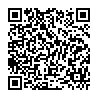 Zmijavci, 20 listopada 2023. godineNa temelju članka 14. Pravilnika o postupku zapošljavanja te procjeni i vrednovanju kandidata za zapošljavanje (u daljnjem tekstu: Pravilnik), Povjerenstvo za procjenu i vrednovanje kandidata za zapošljavanje (u daljnjem tekstu: Povjerenstvo) donosi sljedeći:                                                                POZIVTemeljem natječaja za zasnivanje radnog odnosa na radnom mjestu spremačice - 1 izvršitelj/ica na određeno puno radno vrijeme, 40 sati tjedno, , objavljenog dana 10. listopada 2023. godine, Povjerenstvo poziva kandidatkinje koje su pravodobno dostavile potpunu prijavu i koje ispunjavaju uvjete natječaja, Kandidatkinje se pozivaju na razgovor (motiviranost kandidata za rad, znanje o poslu radnog mjesta, komunikacijske  vještine i dodatna znanja) koji će se održati dana 25. listopada 2023. g. u srijedu u 12,30 sati, u prostorijama COŠ Zmijavci.Povjerenstvo za procjenu i vrednovanje kandidata za zapošljavanjePredsjednik Povjerenstva  Josip Jonjić, prof